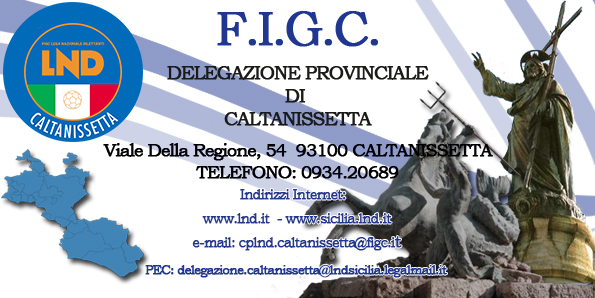 NUMERO COMUNICATO 40    	DATA COMUNICATO 18/01/2023STAGIONE SPORTIVA  2022/2023COMUNICAZIONIComunicazioni F.I.G.C. S.G.S.1) Progetto didattico sperimentale Studente-Atleta di alto livello anno scolastico 2022/2023Con nota 4347 del 22/12/2022, il Ministero dell’Istruzione ha prorogato ulteriormente la scadenza per presentare le domande di partecipazione al progetto in oggetto. La nuova data di scadenza è stata fissata per il 20 gennaio 2023.Si invitano, pertanto, le Società interessate ad inviare eventuali nuove richieste entro il 19 gennaio 2023 alla mail agonistica.sgs@figc.it, pregando le stesse di raggruppare il più possibile le richieste in un unico invio e di non fare tante richieste per pochi nominativi.Si allega al presente Comunicato Ufficiale la citata nota del M.I., nonché, i requisiti di ammissione al progetto ed il file Word da utilizzare per la richiesta.Comunicazioni L.N.D.2) CIRCOLARE n.58 pubblicata il 12 gennaio 2023Protocollo d’Intesa tra la Procura della Repubblica presso il Tribunale di Milano e il Comitato Olimpico Nazionale Italiano – Procura Generale dello Sport.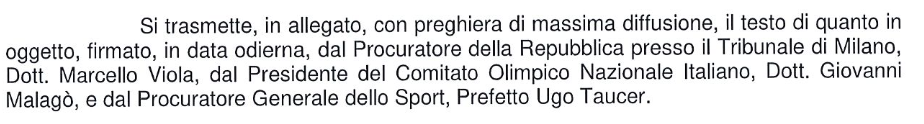 https://www.lnd.it/it/comunicati-e-circolari/circolari/circolari-2022-23/10104-circolare-n-58-protocollo-d-intesa-tra-la-procura-della-repubblica-presso-il-tribunale-di-milano-e-il-c-o-n-i-procura-generale-dello-sport/file3) CIRCOLARE n.59 pubblicata il 16 gennaio 2023Centro Studi Tributari – circolare n.3 - 2023Pubblicazione del 1° elenco dei soggetti che hanno richiesto il credito sportivo per investimenti pubblicitari – sponsorizzazioni – a favore enti sportivi per l’anno 2021.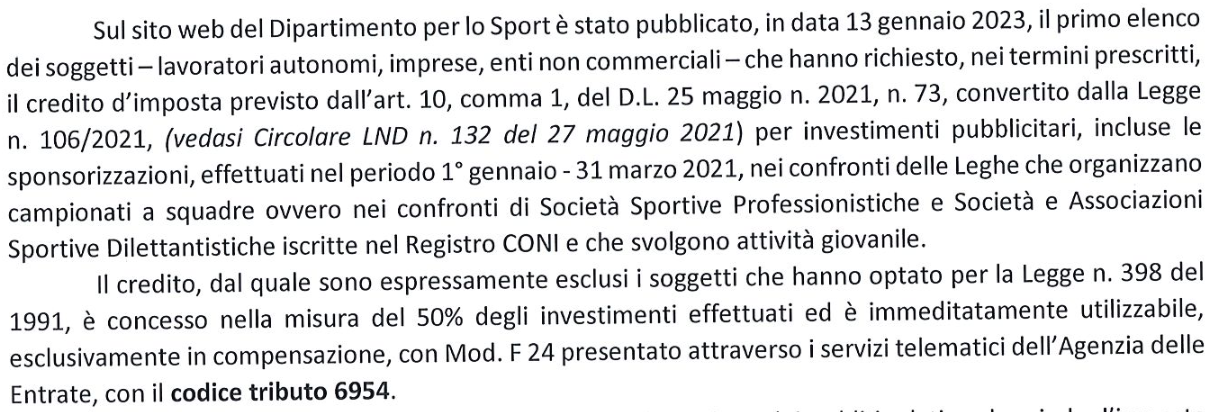 https://www.lnd.it/it/comunicati-e-circolari/circolari/circolari-2022-23/10112-circolare-n-59-circolare-3-2023-centro-studi-tributari-lnd/file4) CIRCOLARE N. 19 del 2 settembre 2022DISPOSIZIONI PER LA GESTIONE DEI CASI POSITIVI AL VIRUS SARS-CoV-2NELL’AMBITO DEL “GRUPPO SQUADRA”(Attività ufficiale 2022/2023)Con riferimento alle indicazioni generali di cui al vigente Protocollo Sanitario in materia, da applicare alle Società dilettantistiche partecipanti alle competizioni agonistiche ufficiali 2022/2023, al fine di disciplinare lo svolgimento dell’attività, e nello specifico le gare ufficiali,  nell’ipotesi in cui sia accertata la positività al virus SARS-CoV-2 di calciatori/calciatrici e di giocatori/giocatrici tesserati/e per le squadre partecipanti ai Campionati Nazionali, Regionali e Provinciali 2022/2023, la Lega Nazionale Dilettanti dispone quanto di seguito specificato, salvo modifica o revoca nel corso della corrente stagione sportiva 2022/2023:CAMPIONATI REGIONALI E PROVINCIALI DI CALCIO A 11 MASCHILI E FEMMINILILa gara sarà regolarmente disputata qualora non risulti positivo al virus SARS-CoV-2 un numero di calciatori/calciatrici superiore a 8 (otto). La Società dovrà comunicare al Comitato/Delegazione competente, a mezzo PEC, i soggetti risultati positivi (calciatori e calciatrici) a seguito dell’esecuzione di un tampone molecolare o antigenico regolarmente effettuato presso una struttura pubblica o privata autorizzata o, comunque, registrato nella banca dati regionale attraverso il sistema tessera sanitaria.  In caso di un numero di calciatori/calciatrici positivi/e al virus SARS-CoV-2 superiore a 8 (otto) unità, la Società dovrà comunicare tale circostanza al Comitato/Delegazione competente, a mezzo PEC, entro e non oltre le 24 ore precedenti la gara ufficiale. Il Comitato/Delegazione, espletate le opportune verifiche, provvederà al rinvio della gara. Ai fini della richiesta di rinvio della gara, non saranno considerati nel computo del numero di calciatori/calciatrici superiore a 8 (otto), i casi positivi di calciatori/calciatrici inseriti/e da meno di 10 dieci giorni nell’elenco “gruppo squadra” comunicato al Comitato/Delegazione competente.La non avvenuta guarigione dei calciatori/calciatrici risultati positivi/e e per i quali si è determinata la richiesta di rinvio della gara non permetterà l’ulteriore richiesta di rinvio della gara stessa, salvo che nelle more non si verifichino altri casi di positività di calciatori/calciatrici nel numero indicato nel presente punto 1. Ogni Società deve trasmettere a mezzo PEC al Comitato/Delegazione competente, entro e non oltre la data fissata da questi ultimi, l’elenco del gruppo squadra, sottoscritto dal Presidente utilizzando il modulo allegato alla presente Circolare, con tutte le generalità di ciascun componente rientrante unicamente nella categoria calciatori/calciatrici. L’elenco potrà essere composto fino ad un massimo di 30 (trenta) soggetti e potrà essere modificato durante il corso della stagione sportiva, sempre a mezzo PEC. CAMPIONATI REGIONALI E PROVINCIALI DI CALCIO A 5 MASCHILI E FEMMINILILa gara sarà regolarmente disputata qualora non risulti positivo al virus SARS-CoV-2 un numero di giocatori/giocatrici superiore a 5 (cinque). La Società dovrà comunicare al Comitato/Delegazione competente, a mezzo PEC, i soggetti risultati positivi (giocatori e giocatrici) a seguito dell’esecuzione di un tampone molecolare o antigenico regolarmente effettuato presso una struttura pubblica o privata autorizzata o, comunque, registrato nella banca dati regionale attraverso il sistema tessera sanitaria.  In caso di un numero di giocatori/giocatrici positivi/e al virus SARS-CoV-2 superiore a 5 (cinque) unità, la Società dovrà comunicare tale circostanza al Comitato/Delegazione competente, a mezzo PEC, entro e non oltre le 24 ore precedenti la gara ufficiale. Il Comitato/Delegazione, espletate le opportune verifiche, provvederà al rinvio della gara. Ai fini della richiesta di rinvio della gara, non saranno considerati nel computo del numero di giocatori/giocatrici superiore a 5 (cinque), i casi positivi di giocatori/giocatrici inseriti/e da meno di 10 dieci giorni nell’elenco “gruppo squadra” comunicato al Comitato/Delegazione competente.La non avvenuta guarigione dei giocatori/giocatrici risultati positivi/e e per i quali si è   determinata la richiesta di rinvio della gara non permetterà l’ulteriore richiesta di rinvio della gara stessa, salvo che nelle more non si verifichino altri casi di positività di giocatori/giocatrici nel numero indicato nel presente punto 1. Ogni Società deve trasmettere a mezzo PEC al Comitato/Delegazione competente, entro e non oltre la data fissata da questi ultimi, l’elenco del gruppo squadra, sottoscritto dal Presidente utilizzando il modulo allegato alla presente Circolare, con tutte le generalità di ciascun componente rientrante unicamente nella categoria giocatori/giocatrici. L’elenco potrà essere composto fino ad un massimo di 20 (venti) soggetti e potrà essere modificato durante il corso della stagione sportiva, sempre a mezzo PEC. Per tutti gli adempimenti e disposizioni da osservare, si rimanda al vigente Protocollo Sanitario in materia e successive modifiche e/o integrazioni che le Società dovranno rispettare, salvo ulteriori e diversi provvedimenti che dovessero rendersi necessari.Comunicazioni C.R.5) Orario Ufficiale delle GareSi informa che l’orario ufficiale delle gare da Domenica 22 Gennaio è fissato alle ore 15.00, tranne gli orari particolari in calendario.Pertanto le gare in programma Sabato 21 Gennaio 2023 restano confermate ore 14.306) SOCIETA’ AFFILIATE STAGIONE SPORTIVA 2022-20237) SVINCOLI LNDIn allegato si trasmette il C.U. n° 254 inerente l’elenco dei calciatori svincolati dall’1 al 15 dicembre 2022 LND. 8) SVINCOLI SGSIn allegato si trasmette il C.U. n° 256 inerente l’elenco dei calciatori svincolati dall’1 al 15 dicembre 2022 SGS.9) AUTORIZZAZIONI CALCIATORI QUINDICENNI – ART. 34 N.O.I.F.Il Comitato esaminate le richieste delle sotto elencate Società, avanzate con la documentazione prescritta, autorizza a partecipare a gare delle stesse, i seguenti calciatori:A.S.D. ACADEMY BARCELLONA S.C. DI BARCELLONA P.GNANIA ANGELO NATO IL 27.12.2007 MATR. 2616445G.S.D. ACADEMY LAMPEDUSA CALCIO DI LAMPEDUSA E LINOSAMARTORANA ALESSIO NATO IL 22.06.2007 A PALERMO MATR. 3165193U.S.D. CR SCICLI DI ROSOLINICRISCIONE LUISA NATA L’ 11.01.2008 MATR. 3188298A.S.D. ISPICA ACCADEMY PEPPINO M DI ISPICADI STEFANO CARMELO NATO IL 06.10.2007 MATR. 2654667ACSSD  JSL JUNIOR SPORT LAB. DI BROLOPATTI MOIRA NATA IL 26.08.2008 MATR. 3273380A.S.D. REAL BELVEDERE DI SIRACUSAFIORE GIUSEPPE NATO IL 26.12.2007 MATR. 2235436A.P.D. RIESI 2002 DI RIESISCHITTINO FRANCESCO NATO IL 27.05.2007 MATR. 2470443A.S.D. STEFANESE CALCIO DI SANTO STEFANO DI CAMASTRAFRINZI SEBASTIANO NATO IL 31.12.2007 MATR. 2376898A.S.D. TUSA DI TUSALONGO ANTONINO ANDREA NATO L’ 01.02.2007 MATR. 301587410)TUTELA MEDICO SPORTIVA–C.U. N. 2 della L.N.D. del 1° Luglio 2022 Si richiamano le Società associate alla L.N.D. al rigoroso rispetto della normativa contenuta all'Art. 43, delle N.0.I.F., al fine di far adempiere ai propri tesserati l'obbligo a sottoporsi a visita medica per l'accertamento dell'idoneità alla pratica sportiva agonistica.Ciò in virtù del principio generale secondo il quale i legali rappresentanti delle Società sono soggetti a responsabilità civili e penali nel caso di infortuni che dovessero verificarsi nel corso di gare e/o allenamenti che coinvolgessero tesserati privi della suindicata certificazione, in assenza della quale non è riconosciuta alcuna tutela assicurativa.Si rende noto, altresì, che in dipendenza del persistente stato di attenzione in ordine al COVID-19, ove sia riscontrata la presenza di pregressa infezione al virus, gli atleti praticanti l’attività agonistica dovranno provvedere ad una visita specialistica medico sportiva per “return to play” o, in alternativa, ad una nuova visita.Si ricorda che le visite medico sportive per il rilascio della certificazione di idoneità all’attività agonistica devono essere eseguite presso strutture sanitarie autorizzate pubbliche o private da specialisti in medicina dello sport individuati negli appositi elenchi dalle singole Regioni.********Fermo restando che al “Tesseramento” dei calciatori deve essere allegato il “Certificato Medico” di idoneità fisica (se trattasi di giovani calciatori) ed agonistica (per ogni altra categoria), si informano le Società che i calciatori che disputano gare o allenamenti sprovvisti della certificazione medica sono soggetti a sanzioni disciplinari, oltre che all’ammenda per le Società.In virtù di ciò si comunica alle società che non saranno approvate le pratiche di tesseramento calciatori, in assenza dell’apposita visita medico sportiva in corso di validità. Per quanto sopra si invitano le stesse a sottoporre a visita medica i propri calciatori prima dell’inizio dei relativi Campionati cui parteciperanno – tenuto conto che il certificato medico ha una validità annuale e, tuttavia, dovrà essere valido per l’intera Stagione Sportiva. Quindi, se il certificato ha una durata minore, bisognerà rinnovarlo alla scadenza. Si fa presente che a partire dal 23 Gennaio 2023 si procederà alla segnalazione alla Procura Federale delle Società inadempienti con le conseguenti sanzioni economiche e disciplinari previste dal Regolamento.Si invitano quindi le Società a volere inviare copia delle certificazioni mediche – ivi compresi i certificati relativi ai calciatori per i quali viene effettuato un nuovo tesseramento per la corrente Stagione Sportiva 2022/2023 -  a questo C.R. entro e non oltre il termine del 23 Gennaio 2023, alla seguente e-mail : 					gatto@lnd.itSi informano sin da ora le Società che tutte le certificazioni mediche che perverranno oltre il suddetto termine saranno passibili di segnalazione alla Procura Federale, in quanto saranno considerate “ritardata presentazione” e, di conseguenza, soggette alle sanzioni disciplinari che il competente Tribunale Federale Territoriale intenderà assumere. È opportuno ricordare che la visita di idoneità sportiva agonistica presso la Struttura Pubblica è gratuita per i ragazzi al di sotto dei 18 anni ed è uno dei requisiti indispensabili per il rilascio del tesseramento giovanile. L’accertamento della ”idoneità generica” (certificato di buona salute) è richiesto per i calciatori di età compresa fra i 6 anni compiuti ed i 12 anni non compiuti. Per i calciatori che compiono anagraficamente il 12° anno di età, come stabilito dal Consiglio Federale, c’è l’obbligo dell’accertamento della “idoneità specifica agonistica”, anche se i suddetti svolgono attività pre-competitive e competitive. Gli accertamenti avvengono in occasione del primo tesseramento a favore delle Società e vanno ripetuti ogni anno, prima dell’inizio dell’attività. Le Società hanno l’obbligo di informare immediatamente a mezzo di lettera raccomandata il Comitato Regionale o la Delegazione di appartenenza, nonché la Sezione Medica del Settore Tecnico, della accertata INIDONEITÀ alla pratica sportiva agonistica di un loro calciatore tesserato, di qualsiasi categoria, ai fini della tempestiva revoca del tesseramento. Il tesseramento dei calciatori va effettuato nel rispetto delle norme che lo disciplinano. L’obbligatorio prescritto certificato deve rimanere acquisito agli atti della Società di appartenenza ed ha validità di anni uno, da rinnovare ad ogni successiva scadenza. CALCIO A 5 MASCHILE e FEMMINILEsicilia.dr5@lnd.it11) RAPPRESENTATIVE REGIONALI MASCHILIPer una selezione delle Rappresentative Regionali Maschili Under 19 e Under 17, in preparazione al Torneo delle Regioni, i seguenti calciatori sono convocati, dietro autorizzazione della Società di appartenenza, Domenica 22 gennaio 2023 alle ore 9,30 i calciatori appartenenti alla categoria Under 19 e alle ore 11,30 i calciatori appartenenti alla categoria Under 17 presso il campo "Polivalente Don Pino Puglisi", contrada Urselluzzo Agira (EN), muniti di indumenti sportivi idonei per l'allenamento.Rappresentativa Under 19AGRIGENTO FUTSAL: 	Caltagirone Cristian e Natalello Gerlando Pio.AKRAGAS FUTSAL : 	Cillari Alessandro.ARGYRIUM : 			Contino Antonio e D'Agostino Giuseppe.ATLETICO MONREALE : 	Anitra Angelo Andrea.BARCELLONA FUTSAL : 	Burrascano Leonardo, La Torre Claudio e Nania Roberto.C.U.S. PALERMO : 		Barcellona Gabriele.CITTÀ DI ADRANO C5: 	Furnari Gabriele.CITTÀ DI CANICATTINI : 	Barone Cristian e De Luca Diego.CITTÀ DI LEONFORTE : 	Miceli Antonio.FUTSAL ROSOLINI : 	Ciccazzo Luigi, Ciccazzo Matteo e Gennaro Raffaele.JATO: 			Ricotta Giuseppe.MISTRAL MEETING CLUB:	Serio Mirko.PALERMO CALCIO A5 : 	D'Antoni Giacomo e Daví Salvatore.POLISPORTIVA NICOSIA : 	Maggio Luca e Rizzo Riccardo.SAN VITO LO CAPO : 	Gammicchia Alberto.VIAGRANDE C5 : 		Brancato Carlo, La Pusata Andrea, Lo Faro Danilo e Platania Denis.VILLASMUNDO : 		Merendino Salvatore.Rappresentativa Under 17AC. BARCELLONA S.C.: 	Gelsomino Fabio.ATLETICO CANICATTÌ 5 : 	Caltabiano Vincenzo, Castiglione Andrea, Tavella G.ppe e Urso MatteoATLETICO CASSIBILE : 	Cannizzo Andrea Sebastiano.CITTÀ DI ADRANO C5 : 	Cutruneo Ivan.CITTÀ DI CANICATTINI : 	Cassarino Sebastiano.CITTÀ DI LEONFORTE : 	Maraffino Cristian.DRAGO ACIREALE C5 : 	Saitta Nicolò.GEAR PIAZZA ARMERINA:	Romano Andrea e Sanalitro Nicolas.LA MERIDIANA : 		Garozzo Cristiano.META CATANIA C5 ARL : 	Amorelli Manuel, Musumeci Giulio, Musumeci Mario, Pepe Silvestro 				Tosto Giovanni.MISTRAL MEETING CLUB:	Bologna Andrea.MONREALE CALCIO A 5 : 	Zappulla Andrea.ORATORIO S. VINCENZO :	Mendola Giuseppe.P.G.S. LUCE : 		Lisitano Giovanni.PGS VIGOR S. CATALDO:	Alessi Andrea.POLISPORTIVA NICOSIA : 	Ciccia Salvatore.VIAGRANDE C5 : 		Sambataro Carmelo Michael, Tomarchio Seby e Valastro Francesco.VILLASMUNDO : 		Liggiato Alberto, Mangiameli Gabriele e Serruto Raffaele.VILLAUREA A.S.D. : 	Fertitta Mattia.Staff Dirigenti, Tecnici e SanitariDirigente                         	: Giovanni Patti Coordinatore Area Tecnica  	: Nello Cavarra Tecnico Federale Under 19 	: Fabio ValeraTecnico Federale Under 17 	: Cristian TerranovaCollaboratore Tecnico         	: Fabio Seguenzia Collaboratore Tecnico         	: Daniele SciortinoMedico Federale                  	: Chiara AmatoFidooterapista                      	: Stefania Cangemi Non possono prendere parte alla selezione i calciatori il cui certificato medico valido non è agli atti della Società come previsto dall'art. 43 delle N.O.I.F.I predetti calciatori sono, comunque, invitati a produrre copia del superiore certificato medico all'inizio della selezione.I calciatori impossibilitati a prendere parte al raduno dovranno comunicare tempestivamente l'assenza, specificandone la motivazione, all'indirizzo email sicilia.dr5@lnd.itSi fa, inoltre, presente che la mancata partecipazione di un calciatore all'attività della Rappresentativa Regionale comporterà l'applicazione delle sanzioni previste dall'art. 76, comma 2 delle N.O.I.F.12) RAPPRESENTATIVA REGIONALE FEMMINILEPer una selezione della Rappresentativa Regionale Femminile, in preparazione al Torneo delle Regioni, le seguenti calciatrici sono convocate, dietro autorizzazione della Società di appartenenza, Mercoledì 25 gennaio 2023 alle ore 15,00 presso il campo "Polivalente Don Pino Puglisi",  contrada Urselluzzo, Agira (EN), munite di indumenti sportivi idonei per l'allenamento :AKRAGAS 2018 SRL : 	Cagnina Valeria, Failla Fabiola, Raffaelli Caterina, Vassallo Veronica.ATL. CAMPOBELLO C5 : 	Saporito Daniela.CASTELLAMMARE CALC.:	Mancuso Martina.FOOTBALL CASTELLAMMARE : Brucia Marina.FUTSAL ACADEMY CANICATTÌ : Castillejo Barbara, Patti Alessandra e Putano Quanyta.JSL SPORT LAB : 		Barone Alessandra.META CATANIA C5 ARL : 	Battiato Carla, Li Noci Laura, Parlascino Giorgia, Proetto DorianaSpedale Cristina.PALERMO CALCIO A5 :     Bevilacqua Alessia, Di Girolamo Sara, Giannusa Chiara, Ribuffo AuroraPOLISPORTIVA REAL SPORTS : Spaeth Francesca.TERRASINI PAESE DI MARE : Alario Syria.TORREGROTTA : 		Giorgianni Elena.Staff Dirigenti, Tecnici e SanitariCoordinatore Area Tecnica : Nello CavarraTecnico Federale Femminile:Nicola FamàCollaboratore Tecnico: 	Daniele Sciortino Medico Federale: 		da comunicare Fisioterapista: 		Stefania Cangemi Non possono prendere parte alla selezione le calciatrici il cui certificato medico valido non è agli atti della Società come previsto dall'art. 43 delle N.O.I.F.Le predette calciatrici sono, comunque, invitate a produrre copia del superiore certificato medico all'inizio della selezione.Le calciatrici impossibilitate a prendere parte al raduno dovranno comunicare tempestivamente l'assenza, specificandone la motivazione, all'indirizzo email sicilia.dr5@lnd.itSi fa, inoltre, presente che la mancata partecipazione di una calciatrice all'attività della Rappresentativa Regionale comporterà l'applicazione delle sanzioni previste dall'art.76, comma 2 delle N.O.I.F.13) REGOLAMENTO DEL GIUOCO DEL CALCIO A 5 - LE PORTEA partire dalla stagione sportiva 2023/24 non sarà più consentito derogare alla Regola 1 punto 9 del Regolamento di Giuoco del Calcio a 5 in ordine al posizionamento e alla collocazione delle porte sul terreno di giuoco. A maggiore chiarimento si riporta quanto stabilito dalla predetta Regola:"Le porte devono avere un sistema di stabilizzazione che impedisca loro di rovesciarsi.Non devono essere fissate al suolo, ma devono avere un peso adeguato sul retro in modo da consentire ai pali di muoversi senza mettere in pericolo la sicurezza dei partecipanti.Possono essere utilizzate porte mobili a condizione che soddisfino questo requisito".Pertanto si invitano le Società, laddove non persistano le condizioni di cui sopra, a provvedere di conseguenza.Comunicazioni dell’Ufficio del Coordinatore14) SELEZIONI TERRITORIALI UNDER 15 FEMMINILE - AREA 15Lunedì 23 gennaio 2023 ore 16:30 presso il CFT di Palermo, c/o Panormus Villa S Alfonso, Viale Michelangelo 1180 Palermo, avrà svolgimento una selezione territoriale Under 15 Femminile. Di seguito si riporta l’elenco delle calciatrici convocate:STAFFDelegato Regionale: Maria Giovanna MARFIATeam Manager: Daniele DI SALVOResponsabile Tecnico: Massimiliano OSMANPsicologo: Salvo CAMMARATAMedico: Giorgia DE GREGORIOFisioterapista: Lucia D’AIELLOCollaboratore Tecnico: Lorenzo CORSINOPer qualsiasi comunicazione contattare il Team Manager:Daniele Di Salvo - tel. 338.2907345 - E-mail: danieledisalvomtb@gmail.comLe calciatrici sono convocate alle ORE 14:30 per espletare tutte le procedure di controlloprima di entrare in campo. Inizio attività tecniche previsto per le ore 15:00In caso di indisponibilità motivata delle calciatrici convocate, le Società devono darne immediatacomunicazione contattando il Team Manager, inviando eventuale certificazione medica per l’assenza.Le calciatrici convocate dovranno presentarsi puntuali e munite del kit personale di gioco, oltre aparastinchi, *certificato di idoneità per l’attività agonistica, un paio di scarpe ginniche e un paiodi scarpe da calcio.*sono esonerate le calciatrici che hanno consegnato il certificato nel precedente raduno*le società sono pregate di verificare la validità dei certificati medici, poiché alcuni sono prossimi alla scadenza15) CORSI GRASSROOTS LEVEL E PER ISTRUTTORI ATTIVITA’ DI BASEIn allegato si trasmette il Bando relativo al Corso E Level per Istruttori Attività di Base. Di seguito l'informativa:Il Settore Giovanile e Scolastico della F.I.G.C. Sicilia indice ed organizza un corso informativo rivolto a Istruttori che operano nell’attività di base e giovanile delle società affiliate alla FIGC, riconosciute all’interno del Sistema di qualità dei Club Giovanili. Nella fattispecie: - CORSO E LEVEL PER ISTRUTTORI ATTIVITA' DI BASE (AG-EN-CL) dal 6/3 al 31/5/2023; - CORSO E LEVEL PER ISTRUTTORI ATTIVITA' DI BASE (CT) dal 7/3 al 31/5/2023; - CORSO E LEVEL PER ISTRUTTORI ATTIVITA' DI BASE (ME-BRC) dall'8/3 al 31/5/2023; - CORSO E LEVEL PER ISTRUTTORI ATTIVITA' DI BASE (PA) dal 27/2 al 28/4/2023; - CORSO E LEVEL PER ISTRUTTORI ATTIVITA' DI BASE (RG-SR) dal 18/3 al 10/6/2023; - CORSO E LEVEL PER ISTRUTTORI ATTIVITA' DI BASE (TP) dal 9/3 al 31/5/2023; Inoltre verranno organizzati due nuovi Corsi a carattere Regionale: - CORSO E LEVEL PER ISTRUTTORI ATTIVITA' DI BASE CALCIO A 5 dal 13/02 al 31/03; - CORSO E LEVEL PER ISTRUTTORI ATTIVITA' DI BASE CALCIO FEMMINILE dal 13/2 al 31/3. I Corsi si svolgeranno in modalità mista con le lezioni teoriche online e le lezioni di pratica in campo. Per partecipare è necessario compilare la modulistica allegata ed inserirla all'interno del seguente form online entro la scadenza indicata nel Bando: https://forms.gle/aipLCtARF9Q2epYm816) TORNEI GIOVANILI ORGANIZZATI DALLE SOCIETÀSi riporta stralcio del C.U. SGS n. 22 del 25/07/2022: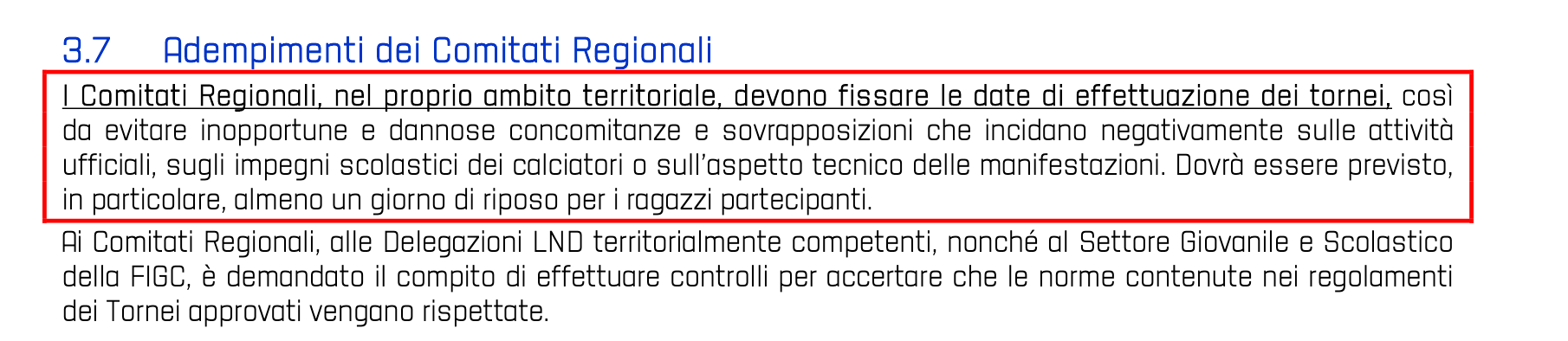 Il Coordinamento SGS Sicilia, in accordo con il Comitato Regionale LND Sicilia, comunica i periodi in cui sarà possibile richiedere l’autorizzazione di Tornei:5° PERIODO – CARNEVALEDal 18 al 21 Febbraio 20236° PERIODO – FESTIVITÀ PASQUALIDal 6 al 10 Aprile 20237° PERIODO – FESTA DEI LAVORATORIDal 29 Aprile al 1 Maggio 20238° PERIODO – FESTA DELLA REPUBBLICADal 1 al 4 Giugno 20239° PERIODO – TORNEI ESTIVIDall’11 al 30 Giugno 2023Questo Comitato Regionale provvede, dopo idonea istruttoria, demandata alle Delegazioni Provinciali, alla autorizzazione dei Tornei organizzati dalle Società sulla base della rispondenza ai requisiti richiesti dall’apposito Regolamento pubblicato dal Settore Giovanile e Scolastico.Al fine di evitare possibili discrasie nell’interpretazione e nell’attuazione delle normeregolamentari vigenti, con possibili conseguenze anche di ordine disciplinare, si informa che per ogni Torneo sarà nominato, dall’Ufficio del Coordinatore del S.G.S., un Referente Tecnico che affiancherà la società organizzatrice e sarà di supporto nella regolare applicazione delle norme federali.Si ricorda alle Società, al fine di consentire i tempi tecnici per un’efficace autorizzazione che è necessario inviare la documentazione entro le seguenti scadenze:Tornei Internazionali entro 60 giorni dalla data di inizio;Tornei Nazionali entro 45 giorni dalla data di inizio;Tornei Regionali entro 30 giorni dalla data di inizio;Tornei Provinciali/Locali entro 20 giorni dalla data di inizio.Al termine del Torneo dovrà essere inviata una relazione finale oltre alle copie delle distinte delle gare effettuate presso la propria Delegazione di appartenenza. Comunicazioni della Delegazione17) LABORATORIO TECNICO FEMMINILE	Il Comitato Regionale FIGC-LND e il Coordinamento Regionale attività giovanili del Settore Giovanile e Scolastico nell’ottica di permettere ad ogni bambina e ragazza di scegliere di giocare a calcio in libertà,  intende promuovere una serie di stages di formazione in tutto il territorio con l’obiettivo di  Consolidare e Aumentare il numero delle tesserate, incentivare la sinergia tra la Federazione e i club locali, Informare le famiglie sui benefici  e le opportunità della pratica del calcio per le loro figlie e contribuire alla Formazione di docenti, allenatori e dirigenti .	Il Progetto è riservato alle ragazze tesserate nelle varie Società tra gli 8 ed i 12 anni, utilizzando la metodologia SGS Evolution Programme.  Gli allenamenti si svolgeranno in strutture facilmente raggiungibili a tutte le bambine e ragazze tesserate provenienti da zone limitrofe.L’attività svolta in campo della durata di 1 ora e 15 minuti prevede l’alternanza di giochi e partite.Verranno assegnati dei “compiti per casa” grazie alle attività come “giochi di tecnica, laboratorio del movimento”, attività riproducibili presso le società o in ambito casalingo. 	All’inizio di ogni allenamento “ripasso” dei compiti svolti a casa, a fine di ogni allenamento assegnazione di nuovi compiti, confronto con i tecnici delle società sul percorso svolto dalle loro giocatrici  (miglioramenti tecnici e coordinativi, rapporti socio-relazionali nuovi, entusiasmo attività etc etc).Il Primo appuntamento si terrà il 25/01/2023 presso lo stadio M. Tomaselli di Caltanissetta alle ore 15:00.18) SCADENZA 3° RATA ISCRIZIONI CAMPIONATI DI TERZA CATEGORIA E CALCIO A 5 SERIE D Si comunica che è scaduto il termine per il pagamento della seconda rata dei documenti d’iscrizione, importo rilevabile dall’area società e precisamente “Iscrizioni Regionali e Provinciali” – “Riepilogo Costi” – “Scadenziario Doc. Iscrizione”.Poiché, a tutt’oggi, alcune società non hanno provveduto al pagamento, si invitano le stesse ad adempiere entro e non oltre MERCOLEDI’ 25/01/2023.Stante quanto precede, si invitano tutte le società a provvedere alla rimessa dell’importo dovuto, esclusivamente a mezzo bonifico bancario intestato a: F.I.G.C.  LEGA NAZIONALE DILETTANTI Iban: IT 26 S 02008 43730 000300644037.Resta inteso che in mancanza del pagamento, essendo la scadenza “termine perentorio”, la Delegazione Provinciale procederà al recupero nella prima gara di calendario che si disputerà in casa a mezzo incasso coattivo, così come previsto dall’art. 30 comma 6.   19) CAMPIONATO DI TERZA CATEGORIA   Modifiche Programma Gare      - La gara ASD Favara Academy – APD Riesi 2002 del 22/01, causa concomitanza con gara        regionale, si giocherà il 01/02 alle ore 15:00. (La gara non subirà ulteriori variazioni salvo cause di        forza maggiore).      - La gara ASD Sporting Club Campobello – ASD Calcio Campofranco del 22/01, causa        concomitanza con gara regionale, si giocherà alle ore 10:30.      - La gara ASD Sporting Club Campobello – ASD Dorica Calcio del 05/02, causa concomitanza con        gara regionale, si giocherà alle ore 10:30.   20) CAMPIONATO DI UNDER 15    Modifiche Programma Gare      - La gara ASD Sancataldese Calcio – ASD Masterpro Calcio del 22/01, causa concomitanza con        gara regionale, si giocherà alle ore 9:00.    21) CATEGORIE E TIPO DI TESSERAMENTO GIOVANI CALCIATORIDi seguito si pubblicano gli oneri di tesseramento e le fasce d’età per la partecipazione alle attività del Settore Giovanile e Scolastico nella stagione sportiva 2022/2023.  22) TESSERINI CALCIATORI E DIRIGENTI       Si informano le società che presso questa Delegazione Provinciale sono in giacenza le        tessere calciatori e/o dirigenti delle società qui di seguito elencate: 23) ORARI UFFICIO DELEGAZIONE PROVINCIALESi informano le società che i nuovi orari di apertura degli Uffici della Delegazione Provinciale sono i seguenti:								Lunedì				08.30 – 13.00 / 13.15 – 15.30				Martedì			10.00 – 13.00 / 13.15 – 17.30	Mercoledì			10.00 – 13.00 / 13.15 – 17.30	Giovedì			08.30 – 13.00 / 13.15 – 15.30	Venerdì			08.30 – 13.00 / 13.15 – 15.30	Sabato				CHIUSURA TOTALERISULTATITERZA CATEGORIA CALTANISSETTARISULTATI UFFICIALI GARE DEL 15/01/2023Si trascrivono qui di seguito i risultati ufficiali delle gare disputateJUNIORES UNDER 19 PROVINC.-CLRISULTATI UFFICIALI GARE DEL 16/01/2023Si trascrivono qui di seguito i risultati ufficiali delle gare disputateALLIEVI UNDER 17 PROVINC. -CL-RISULTATI UFFICIALI GARE DEL 16/01/2023Si trascrivono qui di seguito i risultati ufficiali delle gare disputateGIOVANISSIMI UNDER 15 PROV.-CLRISULTATI UFFICIALI GARE DEL 15/01/2023Si trascrivono qui di seguito i risultati ufficiali delle gare disputateUNDER 15 CALCIO A 5 MASCH. -CLRISULTATI UFFICIALI GARE DEL 16/01/2023Si trascrivono qui di seguito i risultati ufficiali delle gare disputateGIUDICE SPORTIVOIl Giudice Sportivo, avv. Rino Domenico Impaglione, nella seduta del 17/01/2023 ha adottato le decisioni che di seguito integralmente si riportano:GIUDICE SPORTIVOGARE DEL CAMPIONATO TERZA CATEGORIA CALTANISSETTA C11 GARE DEL 15/ 1/2023 PROVVEDIMENTI DISCIPLINARI In base alle risultanze degli atti ufficiali sono state deliberate le seguenti sanzioni disciplinari. DIRIGENTI AMMONIZIONE (II INFR) ALLENATORI AMMONIZIONE (I INFR) CALCIATORI ESPULSI SQUALIFICA PER TRE GARE EFFETTIVE per comportamento violento nei confronti di un calciatore avversario. SQUALIFICA PER DUE GARE EFFETTIVE per comportamento antisportivo nei confronti di un calciatore avversario. per comportamento antisportivo nei confronti di un calciatore avversario. SQUALIFICA PER UNA GARA EFFETTIVA SQUALIFICA AUTOMATICA. CALCIATORI NON ESPULSI SQUALIFICA PER UNA GARA EFFETTIVA PER RECIDIVITA' IN AMMONIZIONE (V INFR) AMMONIZIONE CON DIFFIDA (IV INFR) AMMONIZIONE (III INFR) AMMONIZIONE (II INFR) AMMONIZIONE (I INFR) GARE DEL CAMPIONATO JUNIORES UNDER 19 PROVINC.-CL C11 GARE DEL 16/ 1/2023 PROVVEDIMENTI DISCIPLINARI In base alle risultanze degli atti ufficiali sono state deliberate le seguenti sanzioni disciplinari. CALCIATORI NON ESPULSI AMMONIZIONE CON DIFFIDA (IV INFR) AMMONIZIONE (III INFR) AMMONIZIONE (II INFR) AMMONIZIONE (I INFR) GARE DEL CAMPIONATO ALLIEVI UNDER 17 PROVINC. -CL- C11 GARE DEL 16/ 1/2023 PROVVEDIMENTI DISCIPLINARI In base alle risultanze degli atti ufficiali sono state deliberate le seguenti sanzioni disciplinari. CALCIATORI NON ESPULSI AMMONIZIONE (II INFR) AMMONIZIONE (I INFR) GARE DEL CAMPIONATO GIOVANISSIMI UNDER 15 PROV.-CL C11 GARE DEL 14/ 1/2023 PROVVEDIMENTI DISCIPLINARI In base alle risultanze degli atti ufficiali sono state deliberate le seguenti sanzioni disciplinari. CALCIATORI NON ESPULSI AMMONIZIONE (I INFR) GARE DEL 15/ 1/2023 PROVVEDIMENTI DISCIPLINARI In base alle risultanze degli atti ufficiali sono state deliberate le seguenti sanzioni disciplinari. CALCIATORI NON ESPULSI AMMONIZIONE (III INFR) AMMONIZIONE (II INFR) PROGRAMMA GARETERZA CATEGORIA CALTANISSETTAGIRONE A - 2 GiornataJUNIORES UNDER 19 PROVINC.-CLGIRONE A - 3 GiornataALLIEVI UNDER 17 PROVINC. -CL-GIRONE A - 8 GiornataGIOVANISSIMI UNDER 15 PROV.-CLGIRONE A - 1 GiornataGIRONE B - 1 GiornataALLIEVI CALCIO 5 CALTANISSETTAGIRONE A - 5 GiornataUNDER 15 CALCIO A 5 MASCH. -CLGIRONE A - 5 GiornataGIRONE A - 1 Giornata        Il Segretario			      			                         Il Delegato           Salvatore Lacagnina 					                      Giorgio VitalePubblicato ed affisso all’Albo della D.P. di Caltanissetta il 18/01/2023955.453  A.S.D. ADRANITANA                                 BIANCAVILLA955.534  A.S.D. AETNA NICOLOSI                                   NICOLOSI 954.940  A.S.D. ALCAMO ACADEMY                                      ALCAMO955.314  A.S.D. ARCOBALENO                                      ACI CATENA955.345  U.S.D. ATLETICO GANGI                                       GANGI955.464  A.S.D. ATLETICO ISOLA FUTSAL                               CARINI953.755  A.S.D. ATLETICO NISSA                               CALTANISSETTA955.515  A.S.D. ATLETICO REALMONTE                               REALMONTE955.029  A.S.D. ATLETICO SIRACUSA                                 SIRACUSA955.530  A.S.D. BOSCO 1970                                         MARSALA955.548  A.S.D. BOVO MARINA MONTALLEGRO                       MONTALLEGRO955.631  A.S.D. CALCIO CAMPOFRANCO                             CAMPOFRANCO955.017  SSD    CATANIA A RL                                       CATANIA955.556  A.S.D. CITTA DI ANTILLO                                 ANTILLO 955.404  A.S.D. CITTA DI MONTELEPRE                             MONTELEPRE955.437  A.S.D. CITTA DI TROINA                                     TROINA955.425  POL.D. CLUB SPORTIVO OLIVERI                             OLIVERI 955.533  A.S.D. DATTILO                                             PACECO953.186  A.S.D  EMIRI                                              PALERMO955.547  A.S.D. ESASPORT                                      GRAMMICHELE955.332  A.S.D. FICARAZZI C5                                    FICARAZZI955.455  A.S.D. FRACHEMI                                         MELILLI955.633  A.S.D. FULL GIM                                  CASTEL DI IUDICA955.410  A.S.D. FUTSAL ACADEMY CANICATTI                        CANICATTI'955.020  A.S.D. FUTSAL CLUB MONREALE                              MONREALE955.439  A.S.D. FUTSAL CLUB PALERMO                                PALERMO955.351  A.S.D. FUTSAL LENTINI                                     LENTINI955.518  A.S.D. FUTSAL PAOLINI                                     MARSALA955.443  A.S.D. FUTURA ROSOLINI CALCIO A5                         ROSOLINI955.440  A.S.D. GARDEN SPORT                                   FRANCOFONTE955.409  A.S.D. GP2 SPORTING OLIVARELLA               SAN FILIPPO DEL MELA955.414  A.S.D. KAMIKOS                                 SANT'ANGELO MUXARO955.523  A.S.D. MADONIE                                   POLIZZI GENEROSA955.418         NEW HANDBALLCLUB ROSOLINI                         ROSOLINI955.333  A.S.D. NIKE 2022                                   GIARDINI-NAXOS955.420  A.S.D. NOU CAMP CAPACI CALCIO A5                           CAPACI955.436  A.S.D. OR. SAN GIOVANNI BATTISTA                         PALERMO 955.195  A.S.D. ORATORIO SAN VINCENZO                              PALERMO955.517  A.S.D. PIANO TAVOLA CALCIO 2022                          BELPASSO955.073  A.S.D. PIOPPO FUTSAL                                     MONREALE955.419  A.S.D. POL. ASR MAMERTINA                        GALATI MAMERTINO955.273  A.S.D. POL. REAL CONTESSE                                 MESSINA 65.437  A.S.D. REAL ACI                                          ACIREALE955.562  A.P.D. REAL ASSORO                                         ASSORO955.352  A.S.D. REAL CACCAMO                                       CACCAMO955.507  A.S.D. REAL EUBEA                                   LICODIA EUBEA955.165  A.S.D. REAL PACHINO                                       PACHINO955.294  A.S.D. REAL SICILIA C5                                   PALERMO 955.384  A.S.D. RIVER PLATANI                           SAN BIAGIO PLATANI955.406  A.S.D. RIVIERA ACIREALE                                  ACIREALE955.247  ASD R. SAN GIOVANNI BOSCO                            LINGUAGLOSSA955.396  A.S.D. SANCONITANA                                       SAN CONO955.519  A.S.D. SANT AGATA F.C.                    SANT'AGATA DI MILITELLO955.468  AACSD  SEGESTA                                 CALATAFIMI-SEGESTA955.417  A.S.D. SP CARLENTINI CALCIO                            CARLENTINI955.374  A.S.D. SPORTING CLUB CAMPOBELLO              CAMPOBELLO DI LICATA955.313  A.S.D. SPORTING CLUB NIPA                                 PACHINO955.412  A.S.D. UCSR SAN PAOLINO                               TORREGROTTA955.354  A.S.D. VIRTUS CASTELLAMMARE               CASTELLAMMARE DEL GOLFO955.196  A.S.D. VIRTUS MESSINA                                     MESSINA955.272  A.S.D. ACADEMY CASTELDACCIA                          CASTELDACCIA955.189  A.S.D. ACADEMY SANCATALDESE                           SAN CATALDO955.423  A.S.D. CAMPOBELLO FOOTBALL CLUB              CAMPOBELLO DI MAZARA955.661  A.S.D. CGP GIOVANNI PAOLO II            BARCELLONA POZZO DI GOTTO955.376  A.S.D. CITTA DI RAVANUSA                                 RAVANUSA955.642  A.S.D. CUS CATANIA                                        CATANIA955.662  A.S.D. GIOIOSA 2022                                GIOIOSA MAREA 955.422  A.S.D. HIERA                                              TRAPANI955.392  A.S.D. IL GIRASOLE                                       BELPASSO955.421  ASDPOL LIGNY TRAPANI 2022                                 TRAPANI955.492  A.S.D. MADONNA DI FATIMA                                    ERICE955.522  A.S.D. RAFFADALI 22                                     RAFFADALI955.649  A.S.D. SPORT CLUB CATANIA                                 CATANIA955.317  A.S.D. SPORT PROJECT ACADEMY                 SANTA TERESA DI RIVA955.401  A.S.D. VALGUARNERA                                      PARTINICO                    TOTALE      75COGNOMENOMEDATA SOCIETA’COLANDREAARIANNA10/10/2008JSLPARISI RAYMOVIOLANTE ISOTTA09/02/2009JSLDI LEOFRANCESCA24/09/2009JSLMASSAROSARA19/10/2009PALERMO FCNICOCIACARLOTTA10/06/2010PALERMO FCMANNAERIKA21/05/2009PALERMO FCLA MANTIASVEVA13/12/2009PALERMO FCGIPPETTOGERMANA16/01/2008PALERMO FCRUSSORITA28/02/2008CATANIALA PORTAGIULIA27/10/2009CATANIABUFFAGIADA05/01/2008ASD ORATORIO S VINCENZOMONCADACRISTINA02/01/2008MODICA AIRONEBELLAERAGLORIA05/07/2008MODICA AIRONEMUSUMECIVITTORIA09/12/2008CATANIADI DIOMARIKA05/03/2008UNIMETOSCANOALESSANDRA29/12/2009ADP RIESICHIESAEMANUELA31/08/2008FELICE BELPASSESESPINAGINEVRA10/09/2008CATANIAGRANA’SARA18/03/2009PALERMO FCLIUZZO RAMPINOGIADA06/09/2008PALERMO FCDI NAPOLIALESSIA05/03/2009MARSALASPINAGINEVRA10/09/2008CATANIACATEGORIEANNI DI NASCITATIPOLOGIA/ CARTELLINOCOSTO (€) Piccoli Amici2016 – 2017(5 anni compiuti, nati nel 2018)CERTIFICATO ASSICURATIVO  ONLINE10,00Primi Calci2014 – 2015(6 anni compiuti, nati nel 2016)CERTIFICATO ASSICURATIVO  ONLINE10,00Pulcini2012 – 2013(8 anni compiuti, nati nel 2014)TESSERAMENTO ONLINE19,60Esordienti2010 – 2011(10 anni compiuti, nati nel 2012)TESSERAMENTO ONLINE19,60Under 142009(max 5 giocatori nati nel 2010 12 anni compiuti in distinta)TESSERAMENTO ONLINE19,60Under 152008 - 2009(max 5 giocatori nati nel 2010 12 anni compiuti in distinta)TESSERAMENTO ONLINE19,60Under 162007(14 anni compiuti, nati nel 2008 e 2009)TESSERAMENTO ONLINE19,60Under 172006 – 2007(14 anni compiuti, nati nel 2008 e 2009)TESSERAMENTO ONLINE19,60SOCIETA’DIRIGENTECALCIATORE DIL.CALCIATORE SGSASD Vallelungan.3FCD Serradifalcon.1n.56ASD Bompensiere Familyn.19ASD Cusn Caltanissettan.3ASD Gorgonia Delian.1ASD PGS Vigor S. Cataldon.13ASD Sport Club Nissa 1962n.23ASD New Team CLn.7ASD Don Bosco Mussomelin.13ASD Accademia Mazzarin.n.4ASD CL Calcion.8RANIOLO CARLO(DORICA CALCIO) PONTICELLO GIROLAMO(CALTANISSETTA SOCCER) LA MARCA ALESSANDRO RICC(RIESI 2002) ALBANO CALOGERO(RIESI 2002) DI LIBERTO EMANUELE DAVIDE(SPORTING CLUB CAMPOBELLO) OSTISANTI STEVE(AMO GELA) LUCA ROCCO RICCARDO(AMO GELA) FALCONE NICOLA(BOMPENSIERE FAMILY) DONZELLA VINCENZO(BUTERESE) LA MARCA ALESSANDRO RICC(RIESI 2002) ZAPPIETRO GIUSEPPE(BUTERESE) MORREALE NIKOLAS(CALCIO CAMPOFRANCO) SCOZZARO GIUSEPPE CALOGE(CALCIO CAMPOFRANCO) AUGERI LUCA(CALTANISSETTA SOCCER) SIDIBE MOUSSA(CALTANISSETTA SOCCER) CAMPANELLA LORIS(BOMPENSIERE FAMILY) TONA BENEDETTO(BOMPENSIERE FAMILY) CALTAGIRONE SALVATORE(CALCIO CAMPOFRANCO) BALLAERA ANGELO(RIESI 2002) GIAQUINTA SALVATORE(RIESI 2002) FAVA MATTEO(AMO GELA) MAGRO FRANCESCO(BOMPENSIERE FAMILY) CALACIURA ROCCO(BUTERESE) ANTINORO ERIK(CALCIO CAMPOFRANCO) LO BUE SALVATORE SAMUE(CALCIO CAMPOFRANCO) ALIOTTA FELICE LEANDRO(DORICA CALCIO) MAGANUCO CARMELO(DORICA CALCIO) FAMAO LUIGI(REAL GELA) DI MATTEO SALVATORE(RIESI 2002) DI LIBERTO EMANUELE DAVIDE(SPORTING CLUB CAMPOBELLO) RIZZO ANGELO(SPORTING CLUB CAMPOBELLO) GUARNACCIA GIUSEPPE(SANCONITANA) GIAMBRA IGNAZIO(SERRADIFALCO) GIULIANA CATALDO(SANCATALDESE CALCIO) AVERNA SALVATORE PIO(SANCATALDESE CALCIO) VICARI EMANUELE(SANCATALDESE CALCIO) TORREGROSSA BENIAMINO ALEX(SANCATALDESE CALCIO) SALVO CALOGERO(SERRADIFALCO) CAFA ORAZIO CRISTOPH(SOCIETA CALCISTICA GELA) CARDINALE MATTEO(DON BOSCO MUSSOMELI) MURATORE SAMUELE(MASTERPRO CALCIO) SCHITTINO FRANCESCO(RIESI 2002) ZAFFONTE MIRKO(RIESI 2002) SALVO FILIPPO(SERRADIFALCO) STRAZZERI GIUSEPPE(ACCADEMIA MAZZARINESE) CASTELLANO ANGELO(SOMMATINESE CALCIO) CAPOSTAGNO FLAVIO PIO(SANCATALDESE CALCIO) Squadra 1Squadra 2A/RData/OraImpiantoLocalita' ImpiantoIndirizzo ImpiantoAMO GELADORICA CALCIOR22/01/2023 15:30490 MACCHITELLA-E.MATTEIGELAV.LE FONTANA ROSSABUTERESEREAL GELAR22/01/2023 15:00156 COMUNALE GEREMIABUTERAC.DA GEREMIACALTANISSETTA SOCCERBOMPENSIERE FAMILYR22/01/2023 15:008 PALMINTELLICALTANISSETTAV.LE DELLA REGIONE 51SPORTING CLUB CAMPOBELLOCALCIO CAMPOFRANCOR22/01/2023 10:30128 "TRE TORRI-LILLO SMIRAGLIACAMPOBELLO DI LICATAVIA GIGLIASquadra 1Squadra 2A/RData/OraImpiantoLocalita' ImpiantoIndirizzo ImpiantoCL CALCIOENNA CALCIO S.C.S.D.R23/01/2023 15:00494 MARCO TOMASELLICALTANISSETTASTEFANO CALDURA PIAN DEL LAGOSOCIETA CALCISTICA GELARIESI 2002R23/01/2023 15:00159 VINCENZO PRESTIGELAVIA POZZILLOSANCONITANANUOVA CITTA DI GELA F.C.R25/01/2023 16:0085 COMUNALESAN CONOVIA SALVATORE ALLENDESquadra 1Squadra 2A/RData/OraImpiantoLocalita' ImpiantoIndirizzo ImpiantoDON BOSCO MUSSOMELIREAL GELA sq.BA21/01/2023 15:30163 COMUNALE NINO CALTAGIRONEMUSSOMELIVIALE OLIMPIAREAL GELASANTA MARIA A.S.D.A21/01/2023 17:00490 MACCHITELLA-E.MATTEIGELAV.LE FONTANA ROSSASERRADIFALCOMASTERPRO CALCIOA21/01/2023 15:00169 COMUNALE MARCO TOMASELLISERRADIFALCOVIA CHIARELLISANCATALDESE CALCIOSOMMATINESE CALCIOA23/01/2023 15:00167 VALENTINO MAZZOLASAN CATALDOVIA TRIESTESquadra 1Squadra 2A/RData/OraImpiantoLocalita' ImpiantoIndirizzo ImpiantoRIESI 2002CL CALCIOR21/01/2023 15:30166 COMUNALE XI MARTIRIRIESIVIA VALENTINO MAZZOLASANCATALDESE CALCIOMASTERPRO CALCIOR22/01/2023 09:00167 VALENTINO MAZZOLASAN CATALDOVIA TRIESTESOMMATINESE CALCIOSERRADIFALCOR22/01/2023 10:30170 COMUNALE PEPPE TRICOLISOMMATINOC.DA PIANO DEL CONTESPORT CLUB NISSA 1962DON BOSCO MUSSOMELIR22/01/2023 10:308 PALMINTELLICALTANISSETTAV.LE DELLA REGIONE 51Squadra 1Squadra 2A/RData/OraImpiantoLocalita' ImpiantoIndirizzo ImpiantoACCADEMIA MAZZARINESEDORICA CALCIOR21/01/2023 15:00160 FIORENTINOMAZZARINOVIALE DELLA RESISTENZAGIOVANILE GELA sq.BGIOVANILE GELAR22/01/2023 10:00159 VINCENZO PRESTIGELAVIA POZZILLOREAL GELASANTA MARIA A.S.D.R22/01/2023 10:00490 MACCHITELLA-E.MATTEIGELAV.LE FONTANA ROSSASquadra 1Squadra 2A/RData/OraImpiantoLocalita' ImpiantoIndirizzo ImpiantoGEAR PIAZZA ARMERINACITTA DI LEONFORTEA19/01/2023 16:30657 PALAFERRARO C5PIAZZA ARMERINAVIA CESARE PAVESEFUTSAL GELAATLETICO CANICATTI 5A22/01/2023 16:00807 COMUNALE C5GELAVIA MADONNA DEL ROSARIOSquadra 1Squadra 2A/RData/OraImpiantoLocalita' ImpiantoIndirizzo ImpiantoAL QATTA'SPORTING CLUBFUTSAL GELAA20/01/2023 15:001298 PALAZZETTO LIVATINO-SAETTA C5CANICATTIVIA SAN VINCENZOSOCIETA CALCISTICA GELAATLETICO CAMPOBELLO C5A20/01/2023 17:001464 PALALIVATINO C5GELAVIA PAOLO EMILIANO BOTTA 1Squadra 1Squadra 2A/RData/OraImpiantoLocalita' ImpiantoIndirizzo ImpiantoSOCIETA CALCISTICA GELAAGRIGENTUMR23/01/2023 16:301464 PALALIVATINO C5GELAVIA PAOLO EMILIANO BOTTA 1